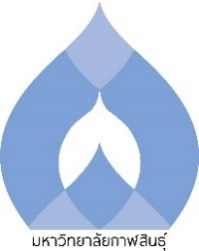 บัณฑิตศึกษา คณะเทคโนโลยีการเกษตรมหาวิทยาลัยกาฬสินธุ์ แบบส่งบทความวิจัยจากผลงานวิทยานิพนธ์หรือส่วนหนึ่งของผลงานวิทยานิพนธ์.............................................ชื่อนักศึกษา …………………………………………… รหัสนักศึกษา ……………………………………………นักศึกษาหลักสูตรวิทยาศาสตรมหาบัณฑิต สาขาวิชาเทคโนโลยีการเกษตร	 ภาคปกติ	 ภาคสมทบ1. ผลงานวิทยานิพนธ์หรือส่วนหนึ่งของผลงานวิทยานิพนธ์	วิทยานิพนธ์ 	ชื่อเรื่อง (ภาษาไทย)	……………………………………………	       (ภาษาอังกฤษ)	……………………………………………	ได้รับการตีพิมพ์ ในวารสารระดับชาติหรือระดับนานาชาติที่มีคุณภาพตามประกาศของมหาวิทยาลัย	ชื่อผู้แต่ง	............................................................................................................................................................................	ชื่อวารสาร	............................................................................................................................................................................	ฉบับที่	..................	ปีที่ ..................	หน้า ..................		ฐานข้อมูล 	..................	ข้าพเจ้าขอส่งบทความวิจัยดังกล่าว จำนวน .........ฉบับ เพื่อให้งานบริการการศึกษาและวิจัยตรวจสอบความถูกต้อง2. ความเห็นคณะกรรมการควบคุมวิทยานิพนธ์ 	คณะกรรมการควบคุมวิทยานิพนธ์ได้ตรวจสอบความสมบูรณ์ถูกต้องของบทความวิจัยแล้ว มีมติให้ความเห็นชอบและนำส่งงานบริการการศึกษาและวิจัยต่อไป			ลงชื่อ....................................................................อาจารย์ที่ปรึกษาวิทยานิพนธ์หลัก			     	     (………………………………)			ลงชื่อ....................................................................อาจารย์ที่ปรึกษาวิทยานิพนธ์ร่วม			     	     (………………………………)			ลงชื่อ....................................................................อาจารย์ที่ปรึกษาวิทยานิพนธ์ร่วม			     	     (………………………………)3. ความเห็นของประธานกรรมการบริหารหลักสูตร อนุมัติ ไม่อนุมัติ เนื่องจาก..................................................................................................................................................................................................................................................................................................................................................................................................................................................................................................................................................................................................................... ลงชื่อ.........................................................................(..........................................)ประธานกรรมการบริหารหลักสูตรวันที่ …….. เดือน …………………….. พ.ศ. ……….4. ความเห็นของงานบริการการศึกษาและวิจัย	 ควรอนุมัติ	 ไม่ควรอนุมัติ  เนื่องจาก.....................................................................................................................................................................................................................................................................................................................................................................................................................................................................................................................................................................................................................ลงชื่อ.......................................................................(..............................................................)รองคณบดี งานบริการการศึกษาและวิจัยวันที่...........เดือน.....................................พ.ศ..................5. ความเห็นของคณบดี	 อนุมัติ	 ไม่อนุมัติ  เนื่องจาก.....................................................................................................................................................................................................................................................................................................................................................................................................................................................................................................................................................................................................................ลงชื่อ.......................................................................(..............................................................)คณบดีคณะเทคโนโลยีการเกษตรวันที่...........เดือน.....................................พ.ศ..................ลงชื่อ..............................................................นักศึกษา(........................................)วันที่...........เดือน..................................... พ.ศ ...................